Immer 2 Sätze bedeuten fast das Gleiche. 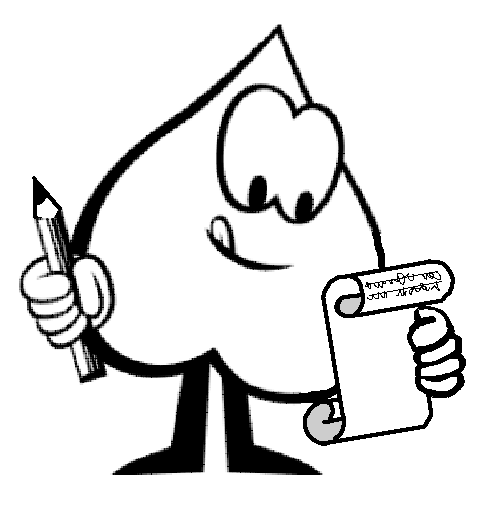 Wähle den passenden zweiten Satz aus und schreibe ihn unter den ersten Satz.Die Zielzahl wird um 3 kleiner._____________________________________ .Die erste Startzahl wird um 1 größer._____________________________________ .Die erste Startzahl wird um 1 kleiner._____________________________________ .Mir ist aufgefallen, dass sich die Zielzahl immer um 3 erhöht._____________________________________ .Wenn ich die beiden Startzahlen addiere, erhalte ich die dritte Zahl._____________________________________ .